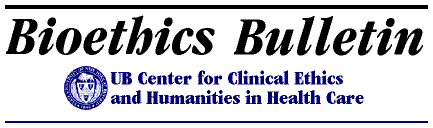 Center for Clinical Ethics and Humanities in Health CareBioethics Bulletin
Editor: Tim Madigan
NOTE NEW E-MAIL ADDRESS October 1999
Volume Six, Number Ten
Co-Directors: Gerald Logue, MD and Stephen Wear, PhD
NOTE NEW E-MAIL ADDRESSAssociate Director: Jack Freer, MD
Research Associates: Adrianne McEvoy and Larry Torcello 
Address: Center for Clinical Ethics and Humanities in Health Care
Veteran's Affairs Medical Center 
3495 Bailey Avenue Buffalo, NY 14215Telephone: 862-6563 FAX: 862-5649 or 862-8533
Website: http://wings.buffalo.edu/faculty/research/bioethics/
Send E-mail to: Wear@acsu.buffalo.edu.
**********NOTE NEW PHONE AND FAX NUMBERS*************Newsletter DistributionThis newsletter can be delivered to you via e-mail or fax or over the internet (forward your request to: Jack Freer, MD at: jfreer@buffalo.edu). If you prefer fax, call 862-3412 and leave your fax number. We encourage and appreciate the use of e-mail and fax distribution rather than paper for the newsletter.Center ListserversThe Center now maintains two automated e-mail listservers. BIOETH-LIST is primarily designed for those in the Greater Buffalo area and permits subscribers to post to the list. This list is available for posting local announcements, as well as a medium for discussion of relevant topics. It will also distribute the Center newsletter, "Bioethics Bulletin." If you are on this list, you can send a message to the entire list by addressing the message to: BIOETH-LIST@listserv.acsu.buffalo.edu. Archives of old BIOETH-LIST messages are maintained at: http://listserv.acsu.buffalo.edu/archives/bioeth-list.html BIOBUL-LIST is strictly used for distribution of "Bioethics Bulletin" and is mainly for those outside of Western New York. If you have further questions about this service, contact Jack Freer at 887-4852 or at: jfreer@buffalo.edu.Upcoming Center MeetingsThe Center currently has three committees: Community Affairs, Education and Research. All Center members are welcome to participate in these committees.Upcoming LecturesSunday, October 13. The Annual Membership Meeting of the Greater Buffalo Memorial Society, Inc., 2:30 PM. Speaker: Timothy R. Lovallo, partner in the law firm of Lovallo-Williams, past president of New York State Common Cause and Chairman of the Erie County Board of Ethics. Mr. Lovallo will speak on "Elder Law." Free and open to the public. Place: Center for Inquiry, 1310 Sweethome Road, Amherst.Thursday, October 21. City-Wide Grand Rounds, Department of Medicine, School of Medicine and Biomedical Sciences, SUNY-Buffalo. "Symptoms Without an Obvious Cause: When Doctors Blame Patients." 3:30 PM, Buffalo Marriott Hotel, 1340 Millersport Highway, Amherst. Speakers: M. Peter Lance, MD: "Abdominal Pain: Who Has An Ulcer?"; Margo J. Krasnoff, MD: "Domestic Violence: When to Suspect It and What to Do"; John Hay, PhD: "Chronic Fatigue Syndrome: Psychological Disorder or Not?"; Robert M. Swift, MD, PhD: "Recognition and Management of Depression for the Internist".Friday, November 12. Professor Dennis Patterson of Rutgers University will speak on "Normativity, Objectivity and Law." 4:00 PM, SUNY-Buffalo North Campus, Park Hall, Room 141.Thursday, November 18. Professor Moira Howes, Visiting Assistant Professor, Department of Philosophy at SUNY-Buffalo will speak on "Words in Plenty, and No Knowledge of Healing: Cause, Explanation, and Alternative Medicine", 4:00 PM, SUNY-Buffalo North Campus, Park Hall, Room 141.Rochester Bioethics Reading GroupThe next meeting of the Rochester Bioethics Reading Group will be held on Thursday, September 16 at 5:30 PM, at the Colgate Rochester Divinity School, Kissell Portrait Lounge, first floor of Strong Hall (please note new location for meetings). Larry Torcello, graduate student in philosophy at SUNY-Buffalo and Stephen Wear, PhD, co-director of the SUNY-Buffalo Center for Clinical Ethics and Humanities in Health Care, will discuss their joint paper "The Commercialization of Human Body Parts: A Re-Appraisal from a Protestant Perspective", which will appear in the Journal of Christian Bioethics.The speaker at the next meeting will be Richard Taylor, professor emeritus of philosophy at the University of Rochester, who will discuss his paper "Reproductive Medicine and Ethics", which appeared in the Spring 1999 issue of Free Inquiry magazine. The meeting will take place on Thursday, October 21 at the same location and time as above. For further information on the meetings, or for a copy of the papers to be discussed, please contact Tim Madigan at 716-424-3184; e-mail: timothymad@aol.com. AIDS ConferenceAuthor David Kessler will headline a full day conference designed for health care professionals and individuals concerned with HIV and AIDS. "Building Bridges: Hope and Hospice in the Age of AIDS" will be held on Friday, October 8, at the Center for Hospice and Palliative Care, 225 Como Park Blvd, from 8:30 AM to 3:30 PM. The lecture is sponsored by the Tides Foundation. Kessler's keynote speech will address "The Rights of the Dying: Compassion and Empowerment at the End of Life." He will discuss the 17 rights of the dying that Kessler believes all people deserve at the end of life. Kessler is the author of The Rights of the Dying: A Companion for Life's Final Moments and co-author with Elisabeth Kubler-Ross, MD of Lessons From the Edge of Life: Two Experts on Death and Dying Teach Us About Life Itself, which is due out next year. Registration for the conference is $15.00 per person and includes a continental breakfast, breaks, materials and lunch. To register, call Life Transitions Center at 836-6460.~~~~~~~~~~~~~~~~~~~~~~~~~~~~~~~~~~~~~~~~~~~~~~~~~~~~~~~~~~~~~~~~~ International Conference on BioethicsThe Second Annual International Conference on "Jewish Perspectives on Bioethics in the 21st Century" will be held at Boston University's George Sherman Union , 775 Commonwealth Avenue, on Sunday, October 10 and Monday, October 11, 1999. Special guest speaker will be Rabbi Lord Immanuel Jakobovits of Great Britain. Keynote speakers include: Rabbi Elliot Dorff, PhD, University of Judaism; Rosalie Ber, MD, DSc, Technion-Israel Institute of Technology; Baruch Brody, PhD, Center for Medical Ethics and Health Policy, Baylor University; Fred Rosner, MD, Mt. Sinai School of Medicine; Noam Zohar, PhD, Bar Ilan University; Karen Wolk Feinstein, PhD, Jewish Healthcare Foundation of Pittsburgh; and Shoshana Cardin, Wilstein Institute. To receive registration materials and additional information, contact: American Physicians Fellowship for Medicine in Israel, 2001 Beacon Street, Suite 210,. Boston, MA 02135; phone: 617-232-5382; e-mail: bioethics@apfmed.org. Online registration and information: www.apfmed.org/bioethics.American Society for Bioethics and HumanitiesThe second annual meeting of the American Society for Bioethics and Humanities will be held at the Wyndham Franklin Plaza, Philadelphia, Pennsylvania on October 28-31. The Society promotes interest in bioethics and humanities through teaching, scholarship, collegiality, and career development. For information on the conference, call 847-375-4745.Workshop on Ethics ConsultationSaturday, November 13. "Ethics Consultation: The Basics." Bunts Auditorium, The Cleveland Clinic Educational Foundation, Cleveland, Ohio, 8:20 AM - 4:30 PM. Faculty: George J. Agich, PhD, F. J. O'Neill Chair in Clinical Bioethics and Chairman, Department of Bioethics, Cleveland Clinic Foundation and Professor of Clinical Medicine, Department of Internal Medicine, Ohio State University; Martin T. Smith, STD, Staff Bioethicist, Department of Bioethics, Cleveland Clinic Foundation; Jacquelyn Slomka, RN, PhD, Staff Bioethicist, Department of Bioethics, Cleveland Clinic Foundation and Assistant Professor of Clinical Medicine, Department of Internal Medicine, Ohio State University. Cost: $150.00. For information, call 800-955-6111, webpage: www.ClevelandClinic.org/education/cme. International Conference on Jewish BioethicsThe Second Annual International Conference on "Jewish Perspectives on Bioethics in the 21st Century" will be held at Boston University's George Sherman Union , 775 Commonwealth Avenue, on Sunday, October 10 and Monday, October 11, 1999. Special guest speaker wil be Rabbi Lord Immanuel Jakobovits of Great Britain. Keynote speakers include: Rabbi Elliot Dorff, PhD, University of Judaism; Rosalie Ber, MD, DSc, Technion-Israel Institute of Technology; Baruch Brody, PhD, Center for Medical Ethics and Health Policy, Baylor University; Fred Rosner, MD, Mt. Sinai School of Medicine; Noam Zohar, PhD, Bar Ilan University; Karen Wolk Feinstein, PhD, Jewish Healthcare Foundation of Pittsburgh; and Shoshana Cardin, Wilstein Institute. To receive registration materials and additional information, contact: American Physicians Fellowship for Medicine in Israel, 2001 Beacon Street, Suite 210,. Boston, MA 02135; phone: 617-232-5382; e-mail: bioethics@apfmed.org. Online registration and information: http://www.apfmed.org/bioethics/register.html. Members CornerThe Members Corner is designed to note research, presentations and published articles and books by Center members. Please send all such information to the newsletter editor so that the Center can keep members informed about the work occurring in this area.Timothy Madigan was guest editor of the Fall 1999 issue of Free Inquiry magazine special section entitled "Bioethics and the Human Condition." In addition to interviewing Arthur Caplan, Director of the Center for Bioethics and Trustee Professor of Bioethics at the University of Pennsylvania, Madigan also wrote an article for the issue entitled "Forward to Methusaleh: Ethical Dilemmas of Life Extension Techniques."Comments and SuggestionsThe deadline for material for the next newsletter is October 15. Please send it to: timothymad@aol.com.; phone: 424-3184; fax: 271-8778.